AFMS Softball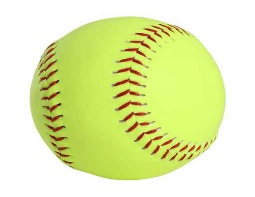 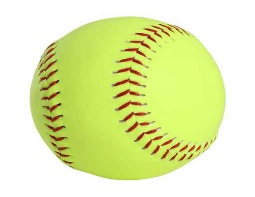 Situations…The guiding rule, Ball, Base, BackupWhere do I throw the ball when hit to the outfield..	*General rule of thumb, throw to base in front of runner.	*Always throw to cut off person	*Get ball in quicklyWho should catch a fly ball…	*Communication is the key	*Center Field has priority over Left and Right Field.	*Outfield has priority over infield for ball hit onto grass.	*First base and Third base have priority over catcher on ball hit up lines	*Second base and Short stop have priority over First base and Third base on balls hit 	   Over their head and foul.	*Pitcher never has priority.	*First base and Third base have priority over pitcher for ball hit over circle. 